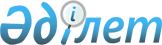 О внесении изменений и дополнений в решение районного маслихата от 4 января 2019 года № 311 "Об утверждении бюджета города Темира на 2019-2021 годы"
					
			С истёкшим сроком
			
			
		
					Решение Темирского районного маслихата Актюбинской области от 18 декабря 2019 года № 407. Зарегистрировано Департаментом юстиции Актюбинской области 23 декабря 2019 года № 6581. Прекращено действие в связи с истечением срока
      В соответствии со статьями 9–1, 109-1 Бюджетного кодекса Республики Казахстан от 4 декабря 2008 года, статьей 6 Закона Республики Казахстан от 23 января 2001 года "О местном государственном управлении и самоуправлении в Республике Казахстан" районный маслихат РЕШИЛ:
      1. Внести в решение районного маслихата от 4 января 2019 года № 311 "Об утверждении бюджета города Темира на 2019-2021 годы" (зарегистрированное в Реестре государственной регистрации нормативных правовых актов № 3-10-240, опубликованное 21 января 2019 года в эталонном контрольном банке нормативных правовых актов Республики Казахстан в электронном виде) следующие изменения и дополнения:
      в пункте 1:
      в подпункте 1):
      доходы – цифры "76 607" заменить цифрами "76 705";
      налоговые поступления – "9 501" заменить цифрами "7 001";
      неналоговые поступления – "420" заменить цифрами "325";
      поступления трансфертов – цифры "68 186" заменить цифрами "69 379";
      в подпункте 2):
      расходы – цифры "77  433,4" заменить цифрами "77 531,4";
      в пункте 5:
      во втором абзаце:
      цифры "12 163" заменить цифрами "11 997";
      в третьем абзаце:
      цифры "1 156" заменить цифрами "920";
      в пункте 6:
      цифры "12 937" заменить цифрами "11 843";
      дополнить абзацем следующего содержания:
      на установку камер видеонаблюдения в детских дошкольных организациях образования – 1 689 тысяч тенге;
      дополнить пунктом 6-1 следующего содержания:
      "6-1. Учесть в бюджете города Темира на 2019 год поступление целевого текущего трансферта из районного бюджета в сумме 1 000 тысяч тенге.
      Распределение указанной суммы целевого текущего трансферта определяется на основании решения акима города Темира".
      2. Приложение 1 к указанному решению изложить в новой редакции согласно приложению к настоящему решению.
      3. Государственному учреждению "Аппарат Темирского районного маслихата" в установленном законодательством порядке обеспечить государственную регистрацию настоящего решения в Департаменте юстиции Актюбинской области.
      4. Настоящее решение вводится в действие с 1 января 2019 года. Бюджет города Темира на 2019 год
					© 2012. РГП на ПХВ «Институт законодательства и правовой информации Республики Казахстан» Министерства юстиции Республики Казахстан
				
      Председатель сессии Темирского районного маслихата

      Т. Оспанов

      Секретарь Темирского районного маслихата

      Б. Избасов
Приложение к решениюТемирского районного маслихатаот 18 декабря 2019 года  № 407Приложение 1 к решению Темирского районного маслихата от 4 января 2019 года № 311
Категория
Класс
Подкласс
Наименование
Наименование
Сумма (тысяч тенге)
I. Доходы
I. Доходы
76705
1
Налоговые поступления
Налоговые поступления
7001
1
01
Подоходный налог
Подоходный налог
2355
1
01
2
Индивидуальный подоходный налог
Индивидуальный подоходный налог
2355
1
04
Hалоги на собственность
Hалоги на собственность
4646
1
04
1
Hалоги на имущество
Hалоги на имущество
121
1
04
3
Земельный налог
Земельный налог
237
1
04
4
Hалог на транспортные средства
Hалог на транспортные средства
4288
2
Неналоговые поступления
Неналоговые поступления
325
01
Доходы от государственной собственности
Доходы от государственной собственности
300
5
Доходы от аренды имущества, находящегося в государственной собственности
Доходы от аренды имущества, находящегося в государственной собственности
300
06
Прочие неналоговые поступления
Прочие неналоговые поступления
25
1
Прочие неналоговые поступления
Прочие неналоговые поступления
25
4
Поступления трансфертов
Поступления трансфертов
69379
4
02
Трансферты из вышестоящих органов государственного управления
Трансферты из вышестоящих органов государственного управления
69379
3
Трансферты из районного (города областного значения) бюджета
Трансферты из районного (города областного значения) бюджета
69379
Функциональная группа
Функциональная подгруппа
Администратор БП
Программа
Наименование
Сумма (тысяч тенге)
II. Расходы
77531,4
01
Государственные услуги общего характера
22232
1
Представительные, исполнительные и другие органы, выполняющие общие функции государственного управления
22232
124
Аппарат акима города районного значения, села, поселка, сельского округа
22232
001
Услуги по обеспечению деятельности акима города районного значения,села, поселка, сельского округа
22232
04
Образование
47805
4
1
Дошкольное воспитание и обучение
47805
6
02
124
Аппарат акима города районного значения, села, поселка, сельского округа
47805
6
02
451
004
Дошкольное воспитание и обучение и организация медицинского обслуживания в организациях дошколного воспитания и обучения
27230
041
Реализация государственного образовательного заказа в дошкольных организациях образования
20575
06
Социальная помощь и социальное обеспечение
1144
06
12
Социальная помощь
1144
124
Аппарат акима города районного значения, села, поселка, сельского округа
1144
003
Оказание социальной помощи нуждающимся гражданам на дому
1144
07
Жилищно-коммунальное хозяйство
6350,4
3
Благоустройство населенных пунктов
6350,4
7
03
124
Аппарат акима города районного значения, села, поселка, сельского округа
6350,4
7
03
123
008
Освещение улиц в населенных пунктах
1950
009
Обеспечение санитарии населенных пунктов
1265
011
Благоустройство и озеленение населенных пунктов
3135,4
ІІІ.Чистое бюджетное кредитование
0
Бюджетные кредиты
0
Категория
Класс
Подкласс
Наименование
Наименование
Сумма (тысяч тенге)
5
Погашение бюджетных кредитов
Погашение бюджетных кредитов
0
01
Погашение бюджетных кредитов
Погашение бюджетных кредитов
0
1
Погашение бюджетных кредитов, выданных из государственного бюджета
Погашение бюджетных кредитов, выданных из государственного бюджета
0
Функциональная группа
Функциональная подгруппа
Администратор БП
Программа
Наименование
Сумма (тысяч тенге)
IV. Сальдо по операциям с финансовыми активами
0
V. Дефицит бюджета
-826,4
VІ. Финансирование дефицита бюджета
826,4
Категория
Класс
Подкласс
Наименование
Наименование
Сумма (тысяч тенге)
8
Используемые остатки бюджетных средств
Используемые остатки бюджетных средств
826,4
01
Остатки бюджетных средств
Остатки бюджетных средств
826,4
1
Остатки свободных бюджетных средств
Остатки свободных бюджетных средств
826,4